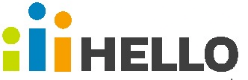  Jazyková škola HelloNabídka jazykových kroužkůVážení rodiče, milí žáci,na základní škole v Polance nad Odrou budou v následujícím školním roce probíhat kurzy Angličtina s Cambridge pro úrovně A0-A1 + A2  a také kurz Angličtina s rodilým mluvčím (2. stupeň ZŠ).Angličtina s Cambridge – úroveň A0 – A1Den a čas výuky: středa, 13:00 – 14:00 hod.Zahájení: 5. 10. 2022Délka: 15 x 60 min. lekcí/pololetíKurzovné: 2.470 Kč/pololetí, 4.450 Kč/rokInformace a přihlášku najdete zde:Angličtina s Cambridge – úroveň A0-A1Angličtina s Cambridge – úroveň A2 Den a čas výuky: středa, 14:00 – 15:00 hod.Zahájení: 5. 10. 2022Délka: 15 x 60 min. lekcí/pololetíKurzovné: 2.470 Kč/pololetí, 4.450 Kč/rokInformace a přihlášku najdete zde:Angličtina s Cambridge – úroveň A2Angličtina s rodilým mluvčím (2. stupeň ZŠ) Den a čas výuky: středa, 14:00 – 15:00 hod./15:00 – 16:00 hod.Zahájení: 5. 10. 2022Délka: 15 x 60 min. lekcí / pololetíKurzovné: 2.470 Kč/pololetí, 4.450 Kč/rokInformace a přihlášku najdete zde:Angličtina s rodilým mluvčím (2. stupeň ZŠ) 
V případě jakýchkoliv dotazů se můžete obrátit na jazykovou školu Hello.Kontakt:Bc. Adéla Drncovákoordinátorka jazykových kurzůdrncova@hello.cz+420 731 655 899